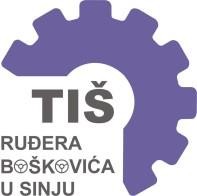 (Ime i prezime podnositelja zahtjeva)Tehnička i industrijska škola Ruđera Boškovića u SinjuDinka Šimunovića 12, 21230, tel.: 021/821/522www.ss-rboskovic-sinj.skole.hrtis@ss-rboskovic-sinj.skole.hr(Adresa)(Telefon)PREDMET: ZAHTJEV ZA IZDAVANJE DUPLIKATA - PRIJEPISA SVJEDODŽBEDatum podnošenja zahtjeva:	______. godineDatum preuzimanja svjedodžbe:	______. godine (čitak vlastoručni potpis: roditelja / skrbnika /opunomoćenika)Duplikat/ prijepis svjedodžbe 1 / 2 / 3 / 4 razreda; svjedodžbe o završnom ispitu ili završnome radu; potvrde o položenim (razlikovnim, dopunskim…)ispitima KLASA:  	URBROJ:  	U Sinju,  	(potpis ovlaštene osobe)Napomena:Osobe koje nisu u mogućnosti osobno zatražiti ili doći po duplikat/prijepis svjedodžbe trebaju podnositeljuzahtjeva, odnosno osobi koja će podići duplikat/prijepis dati ovjerenu punomoć.Sukladno Zakonu o općem upravnom postupku, duplikat/prijepis se izdaje u roku od 15 dana od dana podnošenja urednog zahtjeva.Ime i prezime (djevojačko prezime)Ime i prezime roditelja/skrbnikaSpol: muški (M), ženski (Ž)Osobni identifikacijski broj (OIB)Datum rođenjaMjesto i država rođenjaDržavljanstvoGodina upisa u školu (prvi put) naziv škole izanimanje: (-u prvi razred i naziv škole),(-u treći razred-zanimanje i naziv škole)Škola učenika u privredi „Prvi Partizani “ SinjSrednjoškolski centar SinjCentar odgoja i usmjerenog obrazovanja „10. kolovoz“ SinjCentar usmjerenog obrazovanja „10. kolovoz“ SinjTehnička i industrijska škola Ruđera Boškovića u SinjuGodina završetka obrazovanjaSvjedodžba za koju se traži duplikat/prijepis-zaokružiti ili navesti razredRazredna svjedodžba(navesti razred):Svjedodžba o završnom ispitu ili završnome raduPotvrda o položenim(razlikovnim,dopunskim …) ispitimaSvrha izdavanja svjedodžbe